International Situations Project Translation Life-Orientation Test (LOT-R) – 6 items	* items are reverse codedTranslation provided by: Kristina Petkova, Bulgarian Academy of Sciences, SofiaScheier, M. F., Carver, C. S., & Bridges, M. W. (1994). Distinguishing optimism from neuroticism (and trait anxiety, self-mastery, and self-esteem): A re-evaluation of the Life Orientation Test. Journal of Personality and Social Psychology, 67, 1063-1078.The International Situations Project is supported by the National Science Foundation under Grant No. BCS-1528131. Any opinions, findings, and conclusions or recommendations expressed in this material are those of the individual researchers and do not necessarily reflect the views of the National Science Foundation.International Situations ProjectUniversity of California, RiversideDavid Funder, Principal InvestigatorResearchers:  Gwendolyn Gardiner, Erica Baranski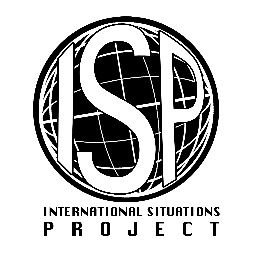 Original EnglishTranslation (Bulgarian)In uncertain times, I usually expect the best. В несигурни времена обикновено очаквам най-доброто.If something can go wrong for me, it will.*Ако нещо в живота ми може да се обърка, точно така ще стане.I'm always optimistic about my future. Винаги съм оптимистично настроен за бъдещето си.I hardly ever expect things to go my way.*Рядко очаквам нещата да се случат така, както ми се иска.I rarely count on good things happening to me.*Рядко разчитам, че ще ми се случат хубави неща.Overall, I expect more good things to happen to me than bad. Като цяло очаквам да ми се случват повече хубави неща, отколкото лоши.